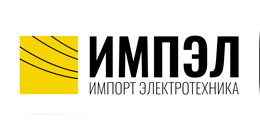 Опросный лист на КРУЭПожалуйста, приложите однолинейную схему требуемого КРУЭ к опросному листу Название объектаКоличество ячеекСрок поставкиАдрес объекта№ п.п.№ п.п.Наименование технических характеристикЗначениеЗначениеОбщие требованияОбщие требованияОбщие требованияОбщие требованияОбщие требования1.1.Применяемый стандартПрименяемый стандартПрименяемый стандарт1.2.Номинальное напряжение, кВНоминальное напряжение, кВНоминальное напряжение, кВ1.3.Номинальная частота: 50Гц, 60Гц Номинальная частота: 50Гц, 60Гц Номинальная частота: 50Гц, 60Гц 1.4.Номинальное выдерживаемое напряжение коммутационного импульса, кВ Номинальное выдерживаемое напряжение коммутационного импульса, кВ Номинальное выдерживаемое напряжение коммутационного импульса, кВ 1.5.Номинальное выдерживаемое напряжение грозового импульса, кВ Номинальное выдерживаемое напряжение грозового импульса, кВ Номинальное выдерживаемое напряжение грозового импульса, кВ 1.6.Номинальное выдерживаемое напряжение промышленной частоты, кВ Номинальное выдерживаемое напряжение промышленной частоты, кВ Номинальное выдерживаемое напряжение промышленной частоты, кВ 1.7.Номинальный ток отключения, кАНоминальный ток отключения, кАНоминальный ток отключения, кА1.8.Время работы цепи в режиме короткого замыканияВремя работы цепи в режиме короткого замыканияВремя работы цепи в режиме короткого замыкания1 сек. __ 3 сек. __1.9.Коэффициент первого отключающего полюсаКоэффициент первого отключающего полюсаКоэффициент первого отключающего полюса1,3 __ 1,5__1.10.Продолжительность цикла (Выключателя) Продолжительность цикла (Выключателя) Продолжительность цикла (Выключателя) 1.11.Операционное время (Выключателя) : Операционное время (Выключателя) : Операционное время (Выключателя) : Время отключения____ Цикл1.12.Номинальный ток : Главной шины, А Отходящей шины, А Номинальный ток : Главной шины, А Отходящей шины, А Номинальный ток : Главной шины, А Отходящей шины, А ___А___А1.13Вспомогательное напряжение : Управляющее, В Привода, В Нагревателя, В Вспомогательное напряжение : Управляющее, В Привода, В Нагревателя, В Вспомогательное напряжение : Управляющее, В Привода, В Нагревателя, В ____В ____В____В1.14.Температура окружающей среды : Температура окружающей среды : Температура окружающей среды : Мах ____ °C Min ____°C 2.Измерительные трансформаторыИзмерительные трансформаторыИзмерительные трансформаторыИзмерительные трансформаторы2.1.Трансформатор Тока: Ток первичный, А : Ток вторичный : Нагрузка, ВА : Класс точности : Трансформатор Тока: Ток первичный, А : Ток вторичный : Нагрузка, ВА : Класс точности : Трансформатор Тока: Ток первичный, А : Ток вторичный : Нагрузка, ВА : Класс точности : _______А_______А_______ВА_________2.2.Трансформатор Напряжения:Напряжение первичное, кВ : Напряжение вторичное, В : Напряжение третичное, В : Класс точности / нагрузка, ВА : Трансформатор Напряжения:Напряжение первичное, кВ : Напряжение вторичное, В : Напряжение третичное, В : Класс точности / нагрузка, ВА : Трансформатор Напряжения:Напряжение первичное, кВ : Напряжение вторичное, В : Напряжение третичное, В : Класс точности / нагрузка, ВА : _________кВ_________В_______В_________ВА3СоединенияСоединенияСоединенияСоединенияВоздушное соединение Длина пути утечки : Кабельное соединение Тип кабеля :Размеры кабеля : Воздушное соединение Длина пути утечки : Кабельное соединение Тип кабеля :Размеры кабеля : Воздушное соединение Длина пути утечки : Кабельное соединение Тип кабеля :Размеры кабеля : __________мм/кВ _________________________5.Условия эксплуатацииУсловия эксплуатацииУсловия эксплуатацииУсловия эксплуатацииВ помещении ( ) На улице ( )В помещении ( ) На улице ( )В помещении ( ) На улице ( )